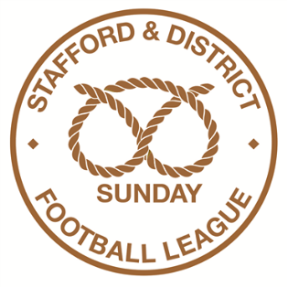 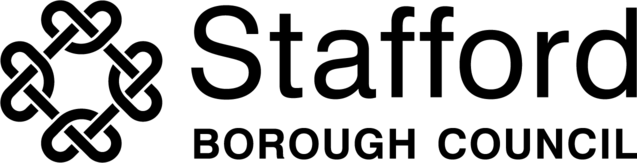 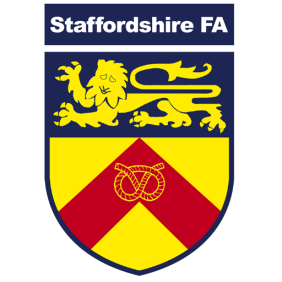 Friday Night Footballvll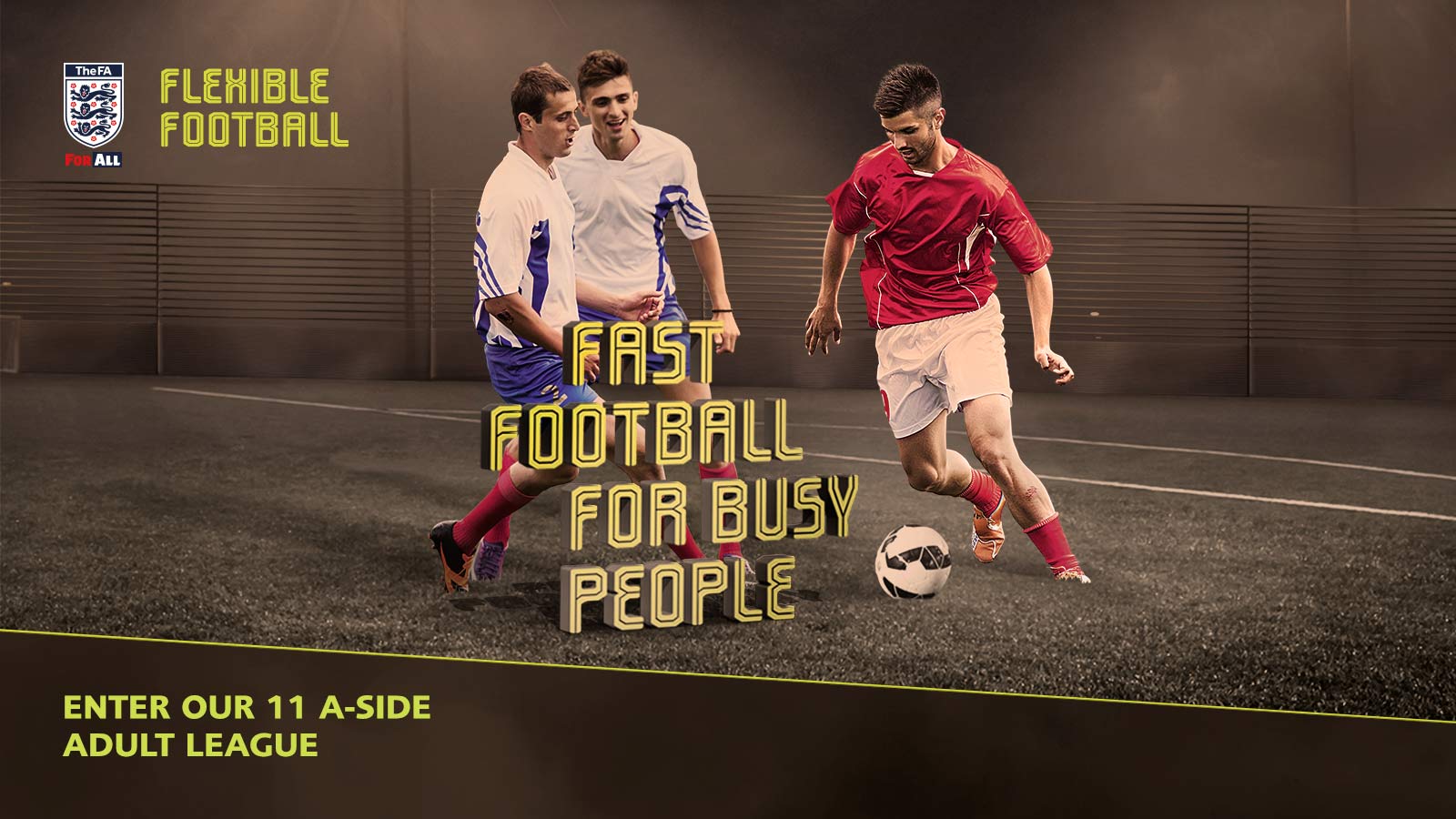 Stafford Friday Night 11v11 LeagueWant to play 11-aside football but in a format you can fit around your busy lifestyle? Flexible Football 11v11 leagues are being developed across the country to provide opportunities for players who have dropped out of the game, struggle with regular weekend commitment, or just want to play 11-a-side football with less time and less fuss.Central venue 3G pitch (Stafford Town FC) / 60-minute games / two games a month / FA referees / 8-team leagueCup & shield competition / unlimited squad size / repeat substitutions / minimal administration / £50 per gameLeague welcome meeting: 	Friday 10 August 2018 (6.30pm)Season kicks-off: 			Friday 7 September 2018We can accommodate a maximum of 8 teams and places will be allocated on a first come first serve basis.For further information please contact John Lilburne on 07805 355331 or jlilburne@hotmail.co.uk*11v11 football in a flexible format which can fit in around busy lifestyles*